А-бөлік. Резидент еместерге ұсынылған байланыс қызметтері, мың АҚШ долларыЧасть А. Услуги связи, предоставленные нерезидентам, тысяч долларов СШАБ-бөлік. Резидент еместерден алынған байланыс қызметтері, мың АҚШ долларыЧасть Б. Услуги связи, полученные от нерезидентов, тысяч долларов СШААтауы                                                                                                                                 МекенжайыНаименование______________________________________________________        Адрес _________________________________________________________________  _________________________________________________________________                     ________________________________________________________________Телефоны 								             Электрондық пошта мекенжайы (респонденттің) Телефон _________________________________________________________            Адрес электронной почты (респондента)  ____________________________________ОрындаушыИсполнитель  _______________________________________________________________                           ______________________________________        тегі, аты және әкесінің аты (бар болған жағдайда) 			     		                     қолы, телефоны                фамилия, имя и отчество (при его наличии)						          подпись, телефонБас бухгалтерГлавный бухгалтер ___________________________________________________________                           ______________________________________           тегі, аты және әкесінің аты (бар болған жағдайда) 					           қолы          фамилия, имя и отчество (при его наличии)							           подписьБасшы немесе оның міндетін атқарушы тұлғаРуководитель или лицо, исполняющее его обязанности  ___________________________________________________               ______________________________________                                                                    тегі, аты және әкесінің аты (бар болған жағдайда)			                                қолы                                                                          фамилия, имя и отчество (при его наличии)					    подписьМөрдің орны (бар болған жағдайда)Место для печати (при наличии)Ескертпе:Примечание:* Аталған тармақ «Мемлекеттік статистика туралы» Қазақстан Республикасы Заңының 8-бабының 5-тармағына сәйкес толтырылады* Данный пункт заполняется согласно пункту 5 статьи 8 Закона Республики Казахстан «О государственной статистике»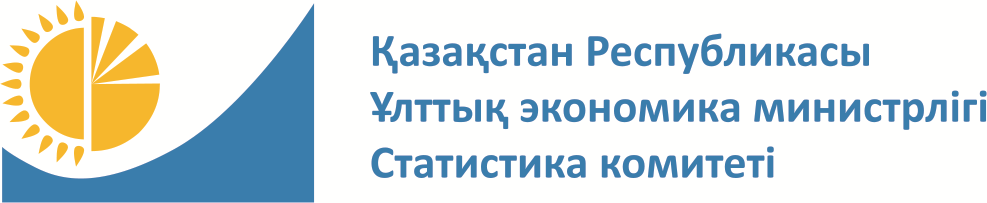 Мемлекеттік статистика органдары құпиялылығына кепілдік бередіКонфиденциальность гарантируется органами государственной статистикиМемлекеттік статистика органдары құпиялылығына кепілдік бередіКонфиденциальность гарантируется органами государственной статистикиМемлекеттік статистика органдары құпиялылығына кепілдік бередіКонфиденциальность гарантируется органами государственной статистикиМемлекеттік статистика органдары құпиялылығына кепілдік бередіКонфиденциальность гарантируется органами государственной статистикиПриложение 11 к приказу Председателя Комитета постатистике Министерства национальной экономикиРеспублики Казахстан от  «7» декабря 2017 года №194Приложение 11 к приказу Председателя Комитета постатистике Министерства национальной экономикиРеспублики Казахстан от  «7» декабря 2017 года №194Приложение 11 к приказу Председателя Комитета постатистике Министерства национальной экономикиРеспублики Казахстан от  «7» декабря 2017 года №194Приложение 11 к приказу Председателя Комитета постатистике Министерства национальной экономикиРеспублики Казахстан от  «7» декабря 2017 года №194Приложение 11 к приказу Председателя Комитета постатистике Министерства национальной экономикиРеспублики Казахстан от  «7» декабря 2017 года №194Ведомстволық статистикалық байқаудың статистикалық нысаны Статистическая форма ведомственного  статистического наблюденияВедомстволық статистикалық байқаудың статистикалық нысаны Статистическая форма ведомственного  статистического наблюденияВедомстволық статистикалық байқаудың статистикалық нысаны Статистическая форма ведомственного  статистического наблюденияВедомстволық статистикалық байқаудың статистикалық нысаны Статистическая форма ведомственного  статистического наблюденияКазақстан Республикасы Статистика агенттiгi төрағасының мiндетiн атқарушының 2010 жылғы 21 желтоқсандағы № 351 бұйрығына 25-қосымшаКазақстан Республикасы Статистика агенттiгi төрағасының мiндетiн атқарушының 2010 жылғы 21 желтоқсандағы № 351 бұйрығына 25-қосымшаКазақстан Республикасы Статистика агенттiгi төрағасының мiндетiн атқарушының 2010 жылғы 21 желтоқсандағы № 351 бұйрығына 25-қосымшаКазақстан Республикасы Статистика агенттiгi төрағасының мiндетiн атқарушының 2010 жылғы 21 желтоқсандағы № 351 бұйрығына 25-қосымшаКазақстан Республикасы Статистика агенттiгi төрағасының мiндетiн атқарушының 2010 жылғы 21 желтоқсандағы № 351 бұйрығына 25-қосымшаВедомстволық статистикалық байқаудың статистикалық нысаны Статистическая форма ведомственного  статистического наблюденияВедомстволық статистикалық байқаудың статистикалық нысаны Статистическая форма ведомственного  статистического наблюденияВедомстволық статистикалық байқаудың статистикалық нысаны Статистическая форма ведомственного  статистического наблюденияВедомстволық статистикалық байқаудың статистикалық нысаны Статистическая форма ведомственного  статистического наблюденияПриложение 25 к приказу исполняющего обязанности Председателя Агентства Республики Казахстан по статистике от 
21 декабря 2010 года № 351 Приложение 25 к приказу исполняющего обязанности Председателя Агентства Республики Казахстан по статистике от 
21 декабря 2010 года № 351 Приложение 25 к приказу исполняющего обязанности Председателя Агентства Республики Казахстан по статистике от 
21 декабря 2010 года № 351 Приложение 25 к приказу исполняющего обязанности Председателя Агентства Республики Казахстан по статистике от 
21 декабря 2010 года № 351 Приложение 25 к приказу исполняющего обязанности Председателя Агентства Республики Казахстан по статистике от 
21 декабря 2010 года № 351 Қазақстан Республикасы Ұлттық Банкінің аумақтық органына респонденттің орналасқан жері бойынша  ұсынылады  Представляется  территориальному органу Национального Банка  Республики Казахстан по месту нахождения респондентаҚазақстан Республикасы Ұлттық Банкінің аумақтық органына респонденттің орналасқан жері бойынша  ұсынылады  Представляется  территориальному органу Национального Банка  Республики Казахстан по месту нахождения респондентаҚазақстан Республикасы Ұлттық Банкінің аумақтық органына респонденттің орналасқан жері бойынша  ұсынылады  Представляется  территориальному органу Национального Банка  Республики Казахстан по месту нахождения респондентаҚазақстан Республикасы Ұлттық Банкінің аумақтық органына респонденттің орналасқан жері бойынша  ұсынылады  Представляется  территориальному органу Национального Банка  Республики Казахстан по месту нахождения респондентаҚазақстан Республикасы Ұлттық Банкінің аумақтық органына респонденттің орналасқан жері бойынша  ұсынылады  Представляется  территориальному органу Национального Банка  Республики Казахстан по месту нахождения респондентаҚазақстан Республикасы Ұлттық Банкінің аумақтық органына респонденттің орналасқан жері бойынша  ұсынылады  Представляется  территориальному органу Национального Банка  Республики Казахстан по месту нахождения респондентаСтатистикалық нысан www.nationalbank.kz  интернет-ресурсына орналастырылған Статистическая форма размещена на интернет-ресурсе www.nationalbank.kzСтатистикалық нысан www.nationalbank.kz  интернет-ресурсына орналастырылған Статистическая форма размещена на интернет-ресурсе www.nationalbank.kzСтатистикалық нысан www.nationalbank.kz  интернет-ресурсына орналастырылған Статистическая форма размещена на интернет-ресурсе www.nationalbank.kzСтатистикалық нысан www.nationalbank.kz  интернет-ресурсына орналастырылған Статистическая форма размещена на интернет-ресурсе www.nationalbank.kzСтатистикалық нысан www.nationalbank.kz  интернет-ресурсына орналастырылған Статистическая форма размещена на интернет-ресурсе www.nationalbank.kzСтатистикалық нысан www.nationalbank.kz  интернет-ресурсына орналастырылған Статистическая форма размещена на интернет-ресурсе www.nationalbank.kzСтатистикалық нысан коды 7371202Код статистической формы 7371202Статистикалық нысан коды 7371202Код статистической формы 7371202Статистикалық нысан коды 7371202Код статистической формы 7371202Резидент еместерден алынған (резидент еместерге ұсынылған) байланыс қызметі туралы есепРезидент еместерден алынған (резидент еместерге ұсынылған) байланыс қызметі туралы есепРезидент еместерден алынған (резидент еместерге ұсынылған) байланыс қызметі туралы есепРезидент еместерден алынған (резидент еместерге ұсынылған) байланыс қызметі туралы есепРезидент еместерден алынған (резидент еместерге ұсынылған) байланыс қызметі туралы есепРезидент еместерден алынған (резидент еместерге ұсынылған) байланыс қызметі туралы есепРезидент еместерден алынған (резидент еместерге ұсынылған) байланыс қызметі туралы есеп6-ТБ 6-ПБ 6-ТБ 6-ПБ 6-ТБ 6-ПБ Отчет об услугах связи, полученных от нерезидентов  (предоставленных нерезидентам)Отчет об услугах связи, полученных от нерезидентов  (предоставленных нерезидентам)Отчет об услугах связи, полученных от нерезидентов  (предоставленных нерезидентам)Отчет об услугах связи, полученных от нерезидентов  (предоставленных нерезидентам)Отчет об услугах связи, полученных от нерезидентов  (предоставленных нерезидентам)Отчет об услугах связи, полученных от нерезидентов  (предоставленных нерезидентам)Отчет об услугах связи, полученных от нерезидентов  (предоставленных нерезидентам)ТоқсандықКвартальнаяТоқсандықКвартальнаяТоқсандықКвартальнаяЕсепті кезең Отчетный периодтоқсанкварталжылгоджылгод«Қазақтелеком» акционерлік қоғамы, «Қазпочта»  акционерлік қоғамы, «Қазтелерадио»  акционерлік қоғамы, сондай-ақ меншік нысанына қарамастан, жоғарыда көрсетілген құрылымға кірмейтін басқа да байланыс кәсіпорындары ұсынадыПредставляют Акционерное общество «Казахтелеком», акционерное общество «Казпочта»,  акционерное общество «Казтелерадио», а также другие предприятия связи, независимо от форм собственности, не входящие в вышеназванные структуры«Қазақтелеком» акционерлік қоғамы, «Қазпочта»  акционерлік қоғамы, «Қазтелерадио»  акционерлік қоғамы, сондай-ақ меншік нысанына қарамастан, жоғарыда көрсетілген құрылымға кірмейтін басқа да байланыс кәсіпорындары ұсынадыПредставляют Акционерное общество «Казахтелеком», акционерное общество «Казпочта»,  акционерное общество «Казтелерадио», а также другие предприятия связи, независимо от форм собственности, не входящие в вышеназванные структуры«Қазақтелеком» акционерлік қоғамы, «Қазпочта»  акционерлік қоғамы, «Қазтелерадио»  акционерлік қоғамы, сондай-ақ меншік нысанына қарамастан, жоғарыда көрсетілген құрылымға кірмейтін басқа да байланыс кәсіпорындары ұсынадыПредставляют Акционерное общество «Казахтелеком», акционерное общество «Казпочта»,  акционерное общество «Казтелерадио», а также другие предприятия связи, независимо от форм собственности, не входящие в вышеназванные структуры«Қазақтелеком» акционерлік қоғамы, «Қазпочта»  акционерлік қоғамы, «Қазтелерадио»  акционерлік қоғамы, сондай-ақ меншік нысанына қарамастан, жоғарыда көрсетілген құрылымға кірмейтін басқа да байланыс кәсіпорындары ұсынадыПредставляют Акционерное общество «Казахтелеком», акционерное общество «Казпочта»,  акционерное общество «Казтелерадио», а также другие предприятия связи, независимо от форм собственности, не входящие в вышеназванные структуры«Қазақтелеком» акционерлік қоғамы, «Қазпочта»  акционерлік қоғамы, «Қазтелерадио»  акционерлік қоғамы, сондай-ақ меншік нысанына қарамастан, жоғарыда көрсетілген құрылымға кірмейтін басқа да байланыс кәсіпорындары ұсынадыПредставляют Акционерное общество «Казахтелеком», акционерное общество «Казпочта»,  акционерное общество «Казтелерадио», а также другие предприятия связи, независимо от форм собственности, не входящие в вышеназванные структуры«Қазақтелеком» акционерлік қоғамы, «Қазпочта»  акционерлік қоғамы, «Қазтелерадио»  акционерлік қоғамы, сондай-ақ меншік нысанына қарамастан, жоғарыда көрсетілген құрылымға кірмейтін басқа да байланыс кәсіпорындары ұсынадыПредставляют Акционерное общество «Казахтелеком», акционерное общество «Казпочта»,  акционерное общество «Казтелерадио», а также другие предприятия связи, независимо от форм собственности, не входящие в вышеназванные структуры«Қазақтелеком» акционерлік қоғамы, «Қазпочта»  акционерлік қоғамы, «Қазтелерадио»  акционерлік қоғамы, сондай-ақ меншік нысанына қарамастан, жоғарыда көрсетілген құрылымға кірмейтін басқа да байланыс кәсіпорындары ұсынадыПредставляют Акционерное общество «Казахтелеком», акционерное общество «Казпочта»,  акционерное общество «Казтелерадио», а также другие предприятия связи, независимо от форм собственности, не входящие в вышеназванные структуры«Қазақтелеком» акционерлік қоғамы, «Қазпочта»  акционерлік қоғамы, «Қазтелерадио»  акционерлік қоғамы, сондай-ақ меншік нысанына қарамастан, жоғарыда көрсетілген құрылымға кірмейтін басқа да байланыс кәсіпорындары ұсынадыПредставляют Акционерное общество «Казахтелеком», акционерное общество «Казпочта»,  акционерное общество «Казтелерадио», а также другие предприятия связи, независимо от форм собственности, не входящие в вышеназванные структуры«Қазақтелеком» акционерлік қоғамы, «Қазпочта»  акционерлік қоғамы, «Қазтелерадио»  акционерлік қоғамы, сондай-ақ меншік нысанына қарамастан, жоғарыда көрсетілген құрылымға кірмейтін басқа да байланыс кәсіпорындары ұсынадыПредставляют Акционерное общество «Казахтелеком», акционерное общество «Казпочта»,  акционерное общество «Казтелерадио», а также другие предприятия связи, независимо от форм собственности, не входящие в вышеназванные структуры«Қазақтелеком» акционерлік қоғамы, «Қазпочта»  акционерлік қоғамы, «Қазтелерадио»  акционерлік қоғамы, сондай-ақ меншік нысанына қарамастан, жоғарыда көрсетілген құрылымға кірмейтін басқа да байланыс кәсіпорындары ұсынадыПредставляют Акционерное общество «Казахтелеком», акционерное общество «Казпочта»,  акционерное общество «Казтелерадио», а также другие предприятия связи, независимо от форм собственности, не входящие в вышеназванные структурыҰсыну мерзімі – есептік кезеңнен кейін 30-нан кешіктірмейСрок представления – не позднее 30 числа после отчетного периодаҰсыну мерзімі – есептік кезеңнен кейін 30-нан кешіктірмейСрок представления – не позднее 30 числа после отчетного периодаҰсыну мерзімі – есептік кезеңнен кейін 30-нан кешіктірмейСрок представления – не позднее 30 числа после отчетного периодаҰсыну мерзімі – есептік кезеңнен кейін 30-нан кешіктірмейСрок представления – не позднее 30 числа после отчетного периодаҰсыну мерзімі – есептік кезеңнен кейін 30-нан кешіктірмейСрок представления – не позднее 30 числа после отчетного периодаҰсыну мерзімі – есептік кезеңнен кейін 30-нан кешіктірмейСрок представления – не позднее 30 числа после отчетного периодаҰсыну мерзімі – есептік кезеңнен кейін 30-нан кешіктірмейСрок представления – не позднее 30 числа после отчетного периодаҰсыну мерзімі – есептік кезеңнен кейін 30-нан кешіктірмейСрок представления – не позднее 30 числа после отчетного периодаҰсыну мерзімі – есептік кезеңнен кейін 30-нан кешіктірмейСрок представления – не позднее 30 числа после отчетного периодаҰсыну мерзімі – есептік кезеңнен кейін 30-нан кешіктірмейСрок представления – не позднее 30 числа после отчетного периодаБСН кодыКод БИНБСН кодыКод БИНКөрсеткіштің атауыНаименование показателяЖол кодыКод строкиБарлығыВсегоӘріптес елдердің атауыНаименование стран-партнеровӘріптес елдердің атауыНаименование стран-партнеровӘріптес елдердің атауыНаименование стран-партнеровӘріптес елдердің атауыНаименование стран-партнеровӘріптес елдердің атауыНаименование стран-партнеровӘріптес елдердің атауыНаименование стран-партнеровӘріптес елдердің атауыНаименование стран-партнеровӘріптес елдердің атауыНаименование стран-партнеровӘріптес елдердің атауыНаименование стран-партнеровКөрсеткіштің атауыНаименование показателяЖол кодыКод строкиБарлығыВсегоАБ123 4 5 6 7 8 9 10 Қазақстанда шетелден жіберілген хаттарды, мерзімдік және баспасөз басылымдарын, жіберілімдер және бандерольдарды  жинау, тасымалдау және жеткізуСбор, транспортировка и доставка в Казахстане  присланных из-за рубежа писем, периодических и печатных изданий, посылок и бандеролей10Шетелден Қазақстанмен  телефондық (ұялы) байланысТелефонная (сотовая) связь из-за рубежа с Казахстаном20Қазақстанның меншігіндегі жерсеріктерді пайдалану Использование спутников, находящихся в собственности Казахстана30Радио- және телехабарРадио- и телевещание40ИнтернетИнтернет50Телекс, телеграф, телефаксТелекс, телеграф, телефакс60Қазақстан аумағындағы резидент еместер үшін телефондық байланысТелефонная связь для нерезидентов, находящихся на территории Казахстана70Резидент еместерге ұсынылған өзге де қызметтер (нақты көрсетіңіз)                                                                     Прочие услуги, предоставленные нерезидентам (укажите конкретно)80Көрсеткіштің атауыНаименование показателяЖол кодыКод строкиБарлығыВсегоӘріптес елдердің атауыНаименование стран-партнеровӘріптес елдердің атауыНаименование стран-партнеровӘріптес елдердің атауыНаименование стран-партнеровӘріптес елдердің атауыНаименование стран-партнеровӘріптес елдердің атауыНаименование стран-партнеровӘріптес елдердің атауыНаименование стран-партнеровӘріптес елдердің атауыНаименование стран-партнеровӘріптес елдердің атауыНаименование стран-партнеровӘріптес елдердің атауыНаименование стран-партнеровКөрсеткіштің атауыНаименование показателяЖол кодыКод строкиБарлығыВсегоАБ12345678910Қазақстаннан жіберілген хаттарды, мерзімдік және баспасөз басылымдарын, жіберілімдер және бандерольдарды  шетелде жинау, тасымалдау және жеткізуСбор, транспортировка и доставка в зарубежных странах отправленных из Казахстана писем, периодических и печатных изданий, посылок и бандеролей90Қазақстаннан  басқа елдермен  телефондық (ұялы) байланысТелефонная (сотовая)  связь из Казахстана с другими странами100Резидент еместердің  меншігіндегі жерсеріктерді пайдалану Использование спутников, находящихся в собственности нерезидентов110Радио- және телехабарРадио- и телевещание120ИнтернетИнтернет130Телекс, телеграф, телефаксТелекс, телеграф, телефакс140Резидент еместерден алынған өзге де қызметтер (нақты көрсетіңіз)                                                                     Прочие  услуги, полученные от нерезидентов (укажите конкретно)150 Алғашқы статистикалық деректерді таратуға келісеміз*Согласны на распространение первичных статистических данных*Алғашқы статистикалық деректерді таратуға келіспейміз*Не согласны на распространение первичных статистических данных*